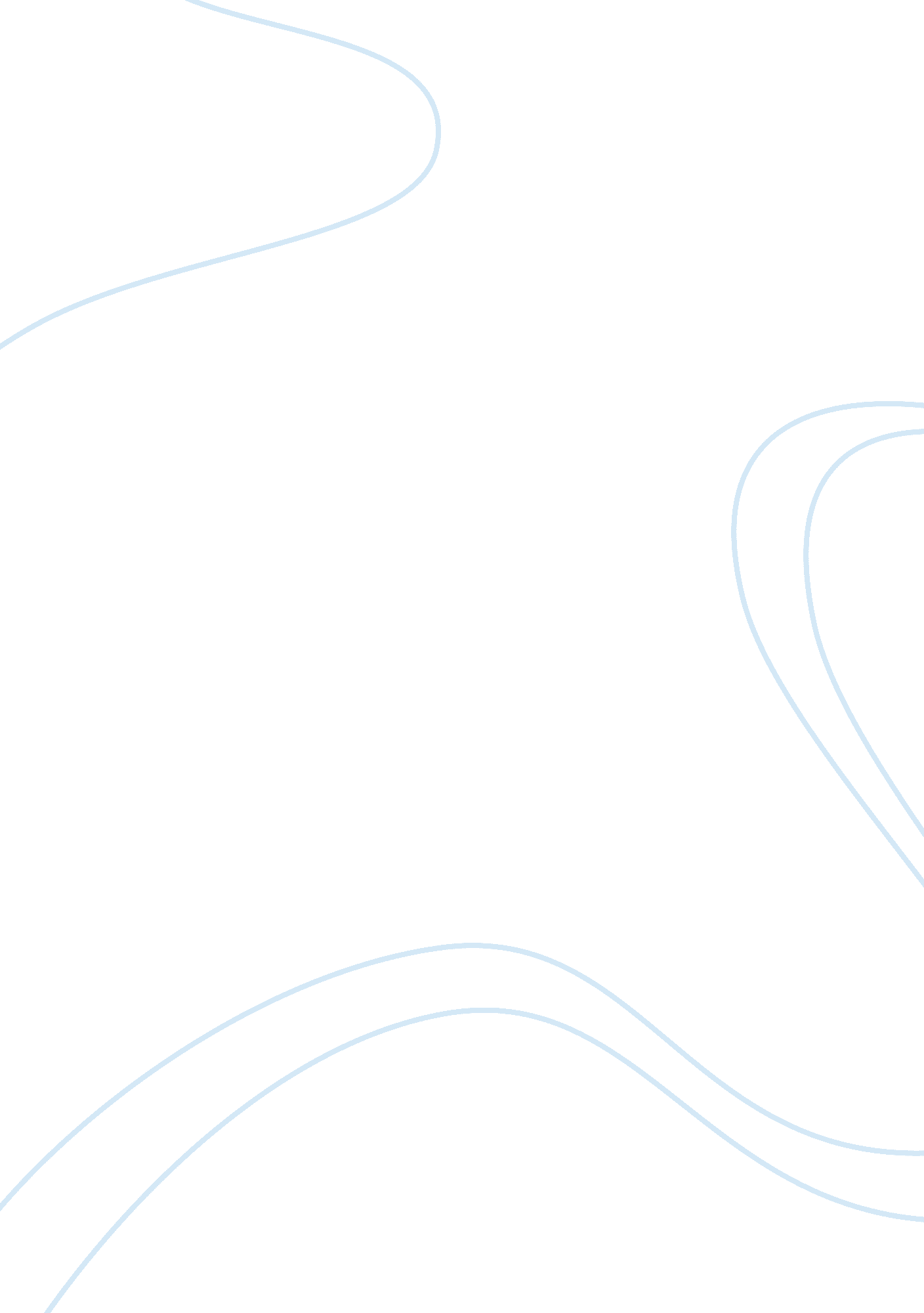 According quantitative and qualitative research methods vary inBusiness, Marketing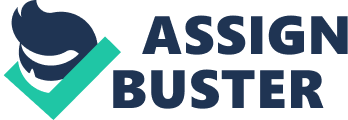 According to Martin Allwood, there are three different ways of distinguishing the difference betweenquantitative and qualitative research. First, “ to focus on one part of theresearch process that is then called qualitative or quantitative”. The second optionwas ” to describe specific research methods as either qualitative orquantitative”. Finally, he believed the third option was “ to distinguishbetween a qualitative and a quantitative research philosophy”. The truth is, when people think about quantitative, they thing about something long andextensive; and when they think about qualitative, they think about somethingprecise and accurate. However, in the end, “ both quantitative and qualitativeresearch designs seek reliable and valid results”(Park & Park, 2016). Quantitative and qualitativeresearch methods vary in many aspects, their purpose, the type of sample theyutilize, the type of data they collect, the way the data is analyzed, and moreparticularly the outcome of each method. According to a research on qualitativeand quantitative methods in marketing, “ qualitative research aids inidentifying potential hypotheses, whereas quantitative research puts hardnumbers behind these hypotheses. Qualitative research seeks to find out whatpotential consumer perceptions and feelings exist around a given subject. Thisresearch can often be used to advise the design of quantitative research, whichrelies on numerical data to demonstrate statistically significant outcomes.” (Ion, Sorin, Ion, 2009). For years now many researchers have debated how to make thedistinction between the two, and how or why each should be used. As of today, many believe that qualitative research methods should be used in secondaryresearch because it uses existing data, while quantitative research should beused when conducting primary research.  In other words, some people believe that “ qualitativeresearch isn’t so much about numbers as it is about people” (J. Fatterros). Qualitative research is about opinions and feelings while quantitative is moreabout hard data and numbers. According to Gloria Barczak, “ withquantitative studies, the researcher identifies a theory that relates to thetopic being studied, develops hypotheses based on this theory, and then teststhose hypotheses with data that either confirms the hypotheses or not. Writingup quantitative research generally follows a logical structure that includes: introduction, theoretical framework, conceptual model and hypotheses, methods, results, discussion, implications, future research, and limitations. Mostqualitative research, by contrast, typically follows an inductive approach toadvance and build theory. With induction, the researcher begins with specificobservations about an area or question of interest”(Barczak, 2015). In conclusion, there exists a fundamentaldistinction between two types of data: qualitative and quantitative. The way wetypically define them, we call data ‘ quantitative’ if it is in numerical formand ‘ qualitative’ if it is not. In reality the distinction between the two andtheir use is much more complex and much more subjective; owever, it remains anaccurate way to make the distinction (Mcleod S, 2007). 